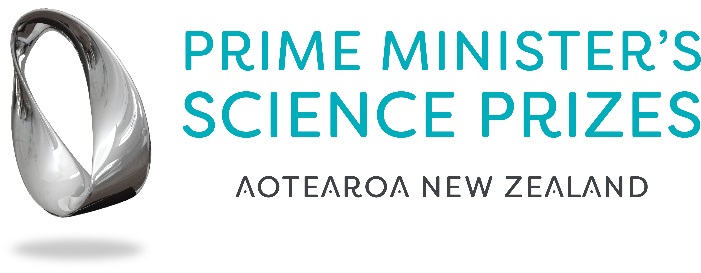 Prime Minister’s Science Prize 2020Team Representative DeclarationOne Step only – read and authorise below declarationAs the designated team leader of the ……………….. Team I (…………………..) hereby approve the entry for the Prime Minister’s Science Prize 2020.As a member of the ………………………………..  Team, we hereby agree the Team Representative is … …………………………….. The team representative agrees to be the public face of the discovery or achievement. This will include receiving the Prize, speaking with the media and carrying out tasks appropriate to being a recipient of the Prime Minister’s Science Prize.We understand that the decision to award the Prize will be made based on the information supplied in the entry but that the judging panel reserves the right to hold interviews with the team representative.As a condition of entry, we accept that the Prize will be associated with a high level of media exposure and that all details surrounding the entry may be used in publicity for the Prize.Names, roles, titles and signatures of all team members must be included.If the team is the recipient of the Prime Minister’s Science Prize we have agreed that the $400,000 Prize money will be distributed/used based on the plan outlined in our entry and that the $100,00 will be used in a way agreed by the team. (The purpose of this clause is to enable the Prize secretariat to release the prize money in the way agreed by the team).Please send this back to pmscienceprizes@royalsociety.org.nz by 5pm on Friday 9 October 2020.Team Representative Signature:							Date:											